GP Activity Data – October 2022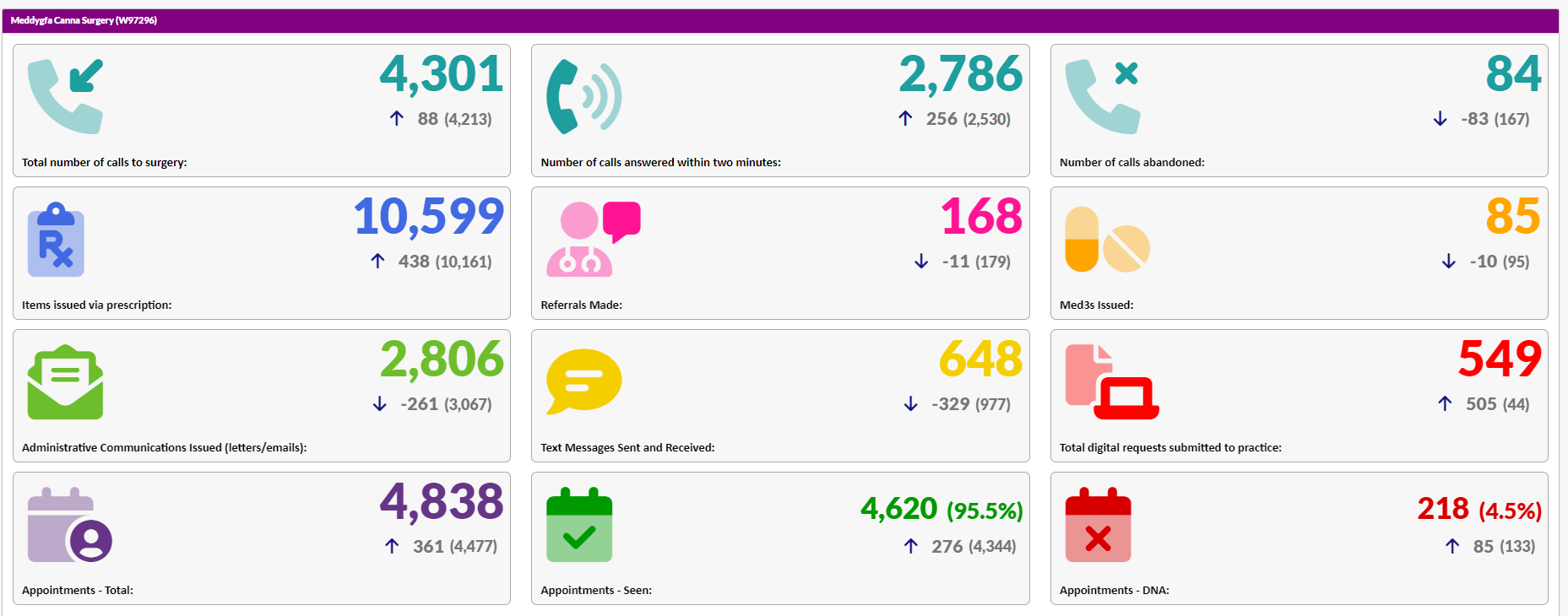 